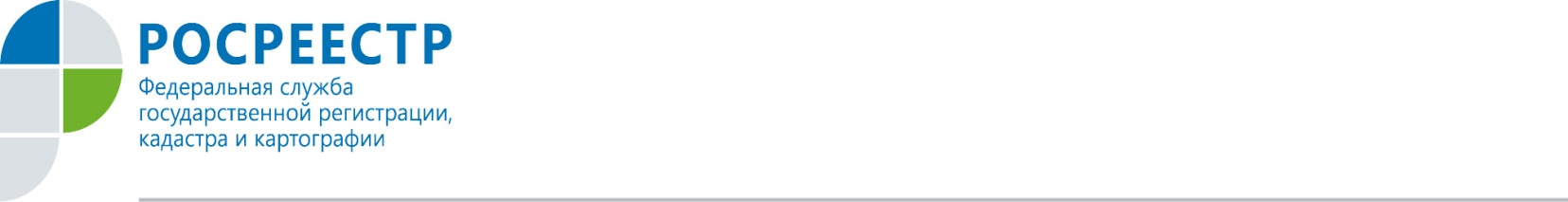 Росреестр обращает внимание граждан на необходимость внесения границ в кадастр недвижимостиС января 2018 года согласно Федеральному закону от 22.12.2014 № 447-ФЗ  будет установлен запрет на любое распоряжение земельными участками, в отношении которых в государственном кадастре недвижимости (ГКН) отсутствуют сведения о местоположении границ. Росреестр по Орловской области напоминает правообладателям земельных участков о необходимости определения местоположения границ своих объектов недвижимости. Внесение сведений в ГКН носит заявительный характер, то есть обязанность уточнения границ возложена на правообладателя. Для этого необходимо обратиться к кадастровому инженеру с целью подготовки межевого плана и представить его в филиал Федеральной кадастровой палаты Росреестра. Плата за внесение сведений не взимается. В результате заявитель должен получить официальный документ - кадастровую выписку, в котором будут указаны площадь и точные координаты границ земельного участка.Внесение в кадастр сведений о границах является гарантией прав собственников, сводит к минимуму возникновение земельных споров с соседями и позволяет правильно начислять налог на имущество.Проверить наличие в ГКН сведений о границах земельных участков можно на портале Росреестра с помощью бесплатного справочного сервиса "Публичная кадастровая карта". Найти интересующий объект можно по адресу фактического местонахождения или кадастровому номеру. Если местоположение границ земельного участка установлено, то на карте будет отражен его контур.Для сведения: с реестром кадастровых инженеров можно ознакомиться на портале Росреестра.Пресс-служба Росреестра по Орловской области 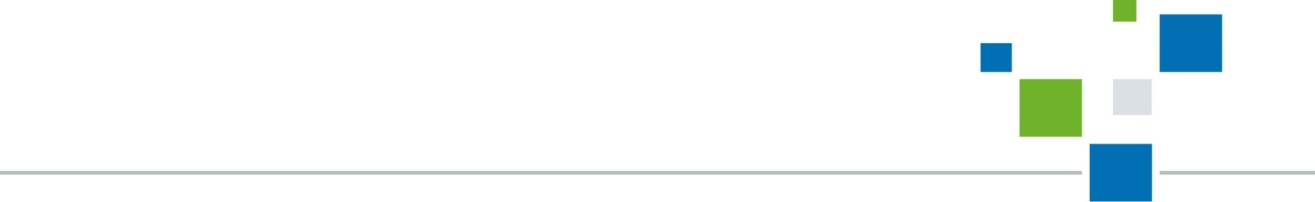 